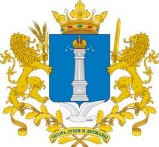 Уважаемый Александр Яковлевич!Управление контроля (надзора) и регуляторной политики администрации Губернатора Ульяновской области по результатам рассмотрения проекта постановления Правительства Ульяновской области «О внесении изменения в постановление Правительства Ульяновской области от 03.03.2017 № 91-П» направляет следующее заключение.Заключениеоб оценке регулирующего воздействия проекта постановления Правительства Ульяновской области «О внесении изменения в постановление Правительства Ульяновской области от 03.03.2017 № 91-П»Рассмотрев в соответствии с Законом Ульяновской области от 05.11.2013 № 201-ЗО «О порядке проведения оценки регулирующего воздействия проектов нормативных правовых актов Ульяновской области и проектов муниципальных нормативных правовых актов, порядке проведения экспертизы нормативных правовых актов Ульяновской области и муниципальных нормативных правовых актов, затрагивающих вопросы осуществления предпринимательской и инвестиционной деятельности, и порядке проведения оценки фактического воздействия нормативных правовых актов Ульяновской области», пунктом 4.2 раздела 4 Положения о проведении оценки регулирующего воздействия проектов нормативных правовых актов Ульяновской области, утверждённого постановлением Правительства Ульяновской области от 16.12.2013 № 607-П «Об утверждении Положения о проведении оценки регулирующего воздействия проектов нормативных правовых актов Ульяновской области и признании утратившими силу отдельных постановлений (отдельного положения постановления) Правительства Ульяновской области» (далее – Положение), распоряжением Губернатора Ульяновской области от 28.11.2019 № 1440-р «Об утверждении Положения об управлении контроля (надзора) и регуляторной политики администрации Губернатора Ульяновской области» проект постановления Правительства Ульяновской области «О внесении изменения в постановление Правительства Ульяновской области от 03.03.2017 № 91-П»  (далее – проект акта), подготовленный и направленный для подготовки настоящего заключения Министерством энергетики, жилищно-коммунального комплекса и городской среды Ульяновской области (далее – разработчик акта), Правительство Ульяновской области сообщает следующее.1. Описание предлагаемого правового регулирования.Проект акта разработан в соответствии с Федеральным законом от 24.06.1998 № 89-ФЗ «Об отходах производства и потребления», постановлением Правительства Российской Федерации от 12.11.2016 № 1156 «Об обращении с твёрдыми коммунальными отходами и внесении изменения в постановление Правительства Российской Федерации от 25 августа 2008 г. № 641», постановлением Правительства Российской Федерации от 31.08.2018 № 1039 «Об утверждении правил обустройства мест (площадок) накопления твёрдых коммунальных отходов и ведения их реестра», а также проектом постановления Правительства Российской Федерации «Об утверждении правил обращения с твёрдыми коммунальными отходами».Проектом акта вносится изменение в постановление Правительства Ульяновской области от 03.03.2017 № 91-П «Об утверждении порядка накопления (в том числе раздельного накопления) твёрдых коммунальных отходов на территории Ульяновской области» (далее – постановление  Правительства Ульяновской области от 03.03.2017 № 91-П) в части установления цветовых индикаторов контейнеров при осуществлении раздельного накопления твёрдых коммунальных отходов (далее - ТКО).Постановление вступает в силу на следующий день после дня его официального опубликования.В целом принятие проекта акта направлено на установление  регионального стандарта оформления системы раздельного накопления ТКО на территории Ульяновской области.  2. Проблема, на решение которой направлен предлагаемый способ правового регулирования, оценка негативных эффектов, возникающих в связи с наличием рассматриваемой проблемы.По информации разработчика акта, с 01.01.2019 на территории Ульяновской области реализуется федеральный проект «Комплексная система обращения с твёрдыми коммунальными отходами». Целью данного федерального проекта является создание устойчивой системы обращения с ТКО, обеспечивающей к 2030 году сортировку отходов в объёме 100%               и снижение объёма отходов, направляемых на полигоны, в два раза.Внедрение на территории Ульяновской области эффективной системы раздельного накопления, сортировки и переработки ТКО позволит                                  в значительной мере сократить количество размещаемых на полигонах                           и свалках отходов, обеспечит вовлечение фракций отходов в хозяйственный оборот в качестве дополнительных источников сырья, безопасное                                   их захоронение и переработку.С целью осуществления координации мероприятий по закупке контейнеров для раздельного накопления ТКО при Министерстве энергетики, ЖКК и городской среды Ульяновской области  была создана рабочая группа по организации внедрения раздельного накопления ТКО на территории Ульяновской области. На заседании рабочей группы было принято решение разделять ТКО на фракции: пластик/бумага/стекло/металл в контейнерах (жёлтого цвета) отличной от контейнеров для смешанных отходов. Для создания единообразного подхода к раздельному накоплению ТКО на территории Ульяновской области, с учётом положений проекта постановления Правительства Российской Федерации «Об утверждении правил обращения с твёрдыми коммунальными отходами», устанавливающего цветовую индикацию для различных видов ТКО в случае внедрения потребителями раздельного накопления ТКО, был разработан рассматриваемый проект акта.Пунктом 49 раздела III проекта постановления Правительства Российской Федерации «Об утверждении правил обращения с твёрдыми коммунальными отходами» устанавливается следующий порядок использования контейнеров, бункеров и иных накопителей при осуществлении раздельного накопления ТКО:с синей цветовой индикацией – для бумаги и изделий из бумаги, утративших свои потребительские свойства;с оранжевой цветовой индикацией – для незагрязненных пластмассовых изделий, утративших свои потребительские свойства (исключая резиновые изделия), и (или) незагрязненного лома и отходов чёрных и цветных металлов;с зелёной цветовой индикацией – для незагрязненных отходов стекла и изделий из стекла; с коричневой цветовой индикацией – для отходов пищевой продукции, исключая напитки и табачные изделия, утратившие свои потребительские свойства.с жёлтой цветовой индикацией – для совместно накапливаемых ТКО, указанных в абзацах втором, и (или) третьем, и (или) четвертом настоящего пункта, и (или) иных вторичных материальны ресурсов, определённых органом государственной власти субъекта Российской Федерации.с серой цветовой индикацией - для несортированных ТКО.Для обозначения цветовой индикации могут использоваться контейнеры соответствующего цвета, символьные обозначения в виде цветовых наклеек на контейнерах или комбинации таких обозначений, включающие также надписи и рисунки.Стоит отметить, что указанное постановление Правительства Российской Федерации вступает в силу с 1 марта 2022 года, за исключением пунктов  48, 49 Правил, которые вступают в силу с 1 января 2026 года, и действует                              до 1 января 2028 года.Таким образом, принятие проекта акта направлено на решение проблемы установления принципов организации раздельного накопления ТКО на территории Ульяновской области в части цветовой индикации контейнеров для раздельного накопления ТКО по видам отходов, группам отходов, группам однородных отходов.3. Обоснование целей предлагаемого правового регулирования.По мнению разработчика акта, основной целью разработки предлагаемого правового регулирования является:Таблица 1В целом принятие проекта акта будет способствовать созданию правовых условий для осуществления накопления ТКО путём их раздельного складирования по видам отходов, группам отходов, группам однородных отходов (раздельное накопление) на территории Ульяновской области.4. Анализ международного опыта, опыта субъектов Российской Федерации в соответствующей сфере.По результатам мониторинга регионального законодательства в сфере установления порядков накопления (в том числе раздельного накопления) твёрдых коммунальных отходов, установлено, что схожие порядки приняты в большинстве субъектов Российской Федерации. Так, например:Таблица 2Стоит отметить, что цветовые индикаторы контейнеров при осуществлении раздельного накопления ТКО установлены в большинстве рассмотренных нормативных правовых актах субъектов Российской Федерации.Таким образом, с учётом регионального опыта можно сделать вывод об определённой степени эффективности рассматриваемого регулирования.5. Анализ предлагаемого правового регулирования и иных возможных способов решения проблемы.По информации разработчика акта, по результатам отбора заявок субъектов Российской Федерации для предоставления субсидий из федерального бюджета бюджетам субъектов Российской Федерации в целях софинансирования расходных обязательств субъектов Российской Федерации, возникающих при реализации региональных проектов, обеспечивающих достижение целей, показателей и результатов федерального проекта «Комплексная система обращения с твёрдыми коммунальными отходами», входящего в состав национального проекта «Экология», на осуществление закупки контейнеров для раздельного накопления ТКО в Ульяновской области в 2021 году было выделено 11 520,7 тыс. руб. Закупка контейнеров осуществляется муниципальными образованиями «город Ульяновск» и «город Димитровград».В соответствии с Федеральным законом от 24.06.1998 № 89-ФЗ «Об отходах производства и потребления» проектом акта устанавливаются обязательные требования, подлежащие проверке в рамках осуществления контрольно-надзорной деятельности. В соответствии с частью 1 статьи 3 Закона Ульяновской области от 30.07.2021 № 69-ЗО «Об особенностях установления и оценки применения обязательных требований, устанавливаемых нормативными правовыми актами Ульяновской области» для нормативных правовых актов исполнительных органов государственной власти Ульяновской области, содержащим обязательные требования, должен предусматриваться срок его действия, который не может превышать шесть лет со дня его вступления в силу. Аналогичное требование предусмотрено статьёй 3 Федерального закона от 31.07.2020 № 247-ФЗ «Об обязательных требованиях в Российской Федерации».Считаем необходимым разработчику акта установить срок действия постановления Правительства Ульяновской области от 03.03.2017 № 91-П.В рамках оценки проведён анализ соответствия рассматриваемого проекта акта принципам установления и оценки применения обязательных требований, определённых Федеральным законом от 31.07.2020 № 247-ФЗ «Об обязательных требованиях в Российской Федерации», а именно:1) законность – проектом акта соблюдаются требования к условиям установления обязательных требований;2) обоснованность обязательных требований – согласно проведённой оценке, альтернативные меры по недопущению причинения вреда (ущерба) охраняемым законом ценностям отсутствуют;3) правовая определённость и системность – в проекте акта отсутствует дублирование обязательных требований, а также не выявлено противоречий между ними;4) открытость и предсказуемость – проект акта проходил публичное обсуждение, а также после принятия подлежит опубликованию в установленном порядке;5) исполнимость обязательных требований – в проекте акта не выявлено положений, исключающих возможность исполнения других обязательных требований, а также минимизированы риски избирательного применения обязательных требований.Альтернативным вариантом решения проблемы является отказ от принятия рассматриваемого правового регулирования, т.е. сохранение ситуации «статус-кво». Однако данный вариант решения проблемы не позволит усовершенствовать действующий порядок накопления (в том числе раздельного накопления) твёрдых коммунальных отходов на территории Ульяновской области, а также создать правовые условия для внедрения регионального стандарта оформления системы раздельного накопления ТКО на территории Ульяновской области, предусматривающий требования к оформлению контейнеров на контейнерной площадке.Таким образом, оптимальным вариантом решения проблемы является принятие рассматриваемого правового регулирования.6. Анализ основных групп участников отношений, интересы которых будут затронуты предлагаемым правовым регулированием.По информации разработчика акта, основными группами участников общественных отношений, интересы которых будут затронуты рассматриваемым правовым регулированием, являются физические лица, в том числе индивидуальные предприниматели, и юридические лица.Количественная оценка адресатов регулирования разработчиком акта не представлена. 7. Сведения о проведении публичных обсуждений.В рамках проведения публичных обсуждений, после прохождения этапа обсуждения концепции регулирования (с 09.11.2021 по 18.11.2021), разработчиком акта проект акта и сводный отчёт были размещены с 19.11.2021 по 03.12.2021 на специализированном ресурсе для проведения публичных обсуждений http://regulation.ulgov.ru.Материалы для публичных обсуждений одновременно были направлены в Союз «Ульяновская областная Торгово-промышленная палата», Региональное объединение работодателей «Союз промышленников и предпринимателей Ульяновской области», Ульяновское региональное отделение Общероссийской общественной организации малого и среднего предпринимательства «ОПОРА РОССИИ», Ульяновское областное региональное отделение Общероссийской общественной организации «Деловая Россия», Уполномоченному по защите прав предпринимателей в Ульяновской области.Позиций, содержащих замечания и предложения, от участников публичных обсуждений проекта акта не поступало.8. Выводы по результатам проведения оценки регулирующего воздействия.По итогам оценки регулирующего воздействия считаем, что проект акта не содержит положений, вводящих избыточные обязанности, запреты и ограничения для субъектов предпринимательской и иной экономической деятельности или способствующих их введению, а также положений, способствующих возникновению необоснованных расходов субъектов предпринимательской и иной экономической деятельности и областного бюджета Ульяновской области.Также проект акта соответствует принципам установления и оценки применения обязательных требований, определённых Федеральным законом от 31.07.2020 № 247-ФЗ «Об обязательных требованиях в Российской Федерации».Вместе с тем, считаем необходимым разработчику акта установить срок действия постановления Правительства Ульяновской области от 03.03.2017 № 91-П «Об утверждении порядка накопления (в том числе раздельного накопления) твёрдых коммунальных отходов на территории Ульяновской области» в соответствии с частью 1 статьи 3 Закона Ульяновской области от 30.07.2021 № 69-ЗО «Об особенностях установления и оценки применения обязательных требований, устанавливаемых нормативными правовыми актами Ульяновской области».Начальник управления контроля (надзора)и регуляторной политики администрацииГубернатора Ульяновской области                                                       Ю.В.Казаков [МЕСТО ДЛЯ ПОДПИСИ]Артемьев Евгений ВячеславовичГлушенкова Наталья Александровна58-91-52ПРАВИТЕЛЬСТВО УЛЬЯНОВСКОЙ ОБЛАСТИСоборная пл., д. 1, г. Ульяновск, 432017, тел./факс (8422) 58-93-43; e-mail: mail@ulgov.ru, http://www.ulgov.ruОКПО 00022237, ОГРН 1027301175110 ИНН/КПП 7325001144/732501001ПРАВИТЕЛЬСТВО УЛЬЯНОВСКОЙ ОБЛАСТИСоборная пл., д. 1, г. Ульяновск, 432017, тел./факс (8422) 58-93-43; e-mail: mail@ulgov.ru, http://www.ulgov.ruОКПО 00022237, ОГРН 1027301175110 ИНН/КПП 7325001144/732501001ПРАВИТЕЛЬСТВО УЛЬЯНОВСКОЙ ОБЛАСТИСоборная пл., д. 1, г. Ульяновск, 432017, тел./факс (8422) 58-93-43; e-mail: mail@ulgov.ru, http://www.ulgov.ruОКПО 00022237, ОГРН 1027301175110 ИНН/КПП 7325001144/732501001ПРАВИТЕЛЬСТВО УЛЬЯНОВСКОЙ ОБЛАСТИСоборная пл., д. 1, г. Ульяновск, 432017, тел./факс (8422) 58-93-43; e-mail: mail@ulgov.ru, http://www.ulgov.ruОКПО 00022237, ОГРН 1027301175110 ИНН/КПП 7325001144/732501001ПРАВИТЕЛЬСТВО УЛЬЯНОВСКОЙ ОБЛАСТИСоборная пл., д. 1, г. Ульяновск, 432017, тел./факс (8422) 58-93-43; e-mail: mail@ulgov.ru, http://www.ulgov.ruОКПО 00022237, ОГРН 1027301175110 ИНН/КПП 7325001144/732501001ПРАВИТЕЛЬСТВО УЛЬЯНОВСКОЙ ОБЛАСТИСоборная пл., д. 1, г. Ульяновск, 432017, тел./факс (8422) 58-93-43; e-mail: mail@ulgov.ru, http://www.ulgov.ruОКПО 00022237, ОГРН 1027301175110 ИНН/КПП 7325001144/732501001[МЕСТО ДЛЯ ШТАМПА][МЕСТО ДЛЯ ШТАМПА][МЕСТО ДЛЯ ШТАМПА][МЕСТО ДЛЯ ШТАМПА]На №73-ИОГВ-07.01/3138вн от08.12.2021Исполняющему обязанности Министра энергетики, жилищно-коммунального комплекса и городской средыУльяновской областиЧерепану А.Я.Исполняющему обязанности Министра энергетики, жилищно-коммунального комплекса и городской средыУльяновской областиЧерепану А.Я.О направлении заключения об оценке регулирующего воздействияО направлении заключения об оценке регулирующего воздействияО направлении заключения об оценке регулирующего воздействияО направлении заключения об оценке регулирующего воздействияИсполняющему обязанности Министра энергетики, жилищно-коммунального комплекса и городской средыУльяновской областиЧерепану А.Я.Описание целей предлагаемого регулирования, их соотношение с проблемойСроки достижения целей предлагаемого регулированияИндикаторы достижения целей регулирования по годамВнедрение на территории Ульяновской области эффективной системы раздель-ного накопления, сортировки и перера-ботки ТКО, что позволит в значитель-ной мере сократить количество разме-щаемых на полигонах и свалках отхо-дов, обеспечит вовлечение фракций отходов в хозяйственный оборот в качестве дополнительных источников сырья, безопасное их захоронение и переработку До 2022 года-Субъект РФ/ Наименование НПАОсобенности регулированияВолгоградская областьПостановление Правительства Вологодской области от 03.09.2018 № 792 «Об утверждении Порядка накопления твёрдых коммунальных отходов (в том числе их раздельного накопления)»При осуществлении раздельного накопления отходов с установкой специальных контейнеров для селективного накопления должны использоваться контейнеры со следующей цветовой индикацией и письменными обозначениями:«бумага» - синий цвет;«пластик» - жёлтый цвет;«стекло» - серый цвет;«смешанные отходы» - зелёный цветКраснодарский крайПостановление главы админи-страции (губернатора) Краснодар-ского края от 06.02.2020 № 60 «Об утверждении Порядка накопления (в том числе раздельного накопле-ния) твёрдых коммунальных отходов на территории Краснодарского края и признании утратившими силу некоторых постановлений главы администрации (губернатора) Крас-нодарского края»При осуществлении раздельного накопле-ния ТКО используются контейнеры со следующим цветовым обозначением:несортированные ТКО – стандартный тёмно-зелё-ный цвет (хаки);бумага – зелёный цвет;пластик – жёлтый цвет (допускается сетчатый контейнер);стекло – синий цвет;пищевые отходы – чёрный цветОренбургская областьПостановление Правительства Орен-бургской области от 30.11.2021 № 1123-пп «О порядке накопления твёрдых коммунальных отходов (в том числе их раздельного накопле-ния) на территории Оренбургской области»Помимо соблюдения требований к контейнерам и контейнерным площадкам при организации раздельного накопления ТКО также необходимо соблюдение следующих условий:контейнеры должны быть выкрашены в разные цвета для различных видов отходов и иметь соответствующую маркировку:пластик – жёлтый цвет;стекло – красный цвет;бумага – синий цвет;смешанные отходы – зелёный или иной цвет, отличный от контейнеров для сухих отходовРеспублика ИнгушетияПриказ Министерства природных ресурсов и экологии Республики Ингушетия от 10.04.2020 № 90 «Об утверждении порядка накопления твёрдых коммунальных отходов (в том числе их раздельного накопле-ния) на территории Республики Ингушетия, установления ответст-венности за обустройство и надле-жащее содержание контейнерных площадок, и приобретение контей-неров для накопления твёрдых коммунальных отходов»Для организации раздельного накопления ТКО используются контейнеры с цветовой индикацией следующих видов:оранжевый – пластик;зелёный – стекло;синий – бумага и картон;жёлтый – металл;серый – влажные (органические) отходы;коричневый – опасные отходыЧукотский автономный округПриказ Департамента природных ресурсов и экологии Чукотского автономного округа от 24.11.2020 № 5 «Об утверждении Порядка накопления твёрдых коммунальных отходов, в том числе их раздельного накопления, на территории Чукот-ского автономного округа»При осуществлении раздельного накопления ТКО могут использоваться контейнеры со следующими письменными обозначениями и цветовой индика-цией:1) «стекло» - жёлтая цветовая индикация;2) «пластик» - синяя цветовая индикация;3) «металл» - зелёная цветовая индикация Тверская областьПостановление Правительства Твер-ской области от 30.04.2020 № 221-пп«Об утверждении Порядка накопле-ния твёрдых коммунальных отходов (в том числе их раздельного накоп-ления) на территории Тверской области»При реализации схемы большего раздельного накопления ТКО, чем при дуальной схеме, для раздельно накапливаемых видов ТКО могут использоваться контейнеры со следующей цветовой маркировкой:1) жёлтая цветовая маркировка – для отходов, классифицируемых как отходы производства бумаги и бумажных изделий;2) синяя цветовая маркировка – для отходов, классифицируемых как отходы продукции из пластмасс, не содержащих галогены, незагрязненные;3) серая цветовая маркировка – для отходов, классифицируемых как отходы стекла и изделий из стекла незагрязненные;4) чёрная цветовая маркировка – для отходов, классифицируемых как отходы пищевой продукции, напитков, табачных изделий;5) зелёная цветовая маркировка – для отходов, не относящихся к отходам, указанным в подпунктах 1 - 4 настоящего пункта, либо отходов, в отношении которых не осуществляется раздельное накопление